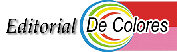 HISTORIA Y MEMORIA
Hacia el futuro
Editorial De Colores La memoria es necesaria y en la actualidad, la historia como siempre, requiere una construcción basada en lo auténticamente sucedido.Reconstrucción de la crónicaLa inspiración del Espíritu Santo en Eduardo sucedió promediando la década del 30. 
Se ha de buscar y acordar una transmisión acordada de la historia del MCC. La posibilidad en el ejercicio de la memoria tiene que valorar verazmente el Carisma del MCC y al seglar Eduardo Bonnín y documentarlo. 
La inspiración carismática por "los alejados" de Dios y de la Iglesia le ocurrió a Eduardo Bonnín en su servicio militar. Fue la sacudida que le produjo el contacto con sus compañeros de la “mili”, la visión renovadora. La presencia alegre, autentica de estos, le posibilito ver el contraste con el ambiente más bien pío que siempre había frecuentado y que en algunos puntos le evidenciaba actitudes fingidas.Ir junto a “los alejados” sin exclusividad es la inspiración carismática, la “preferencia” de los Cursillos de Cristiandad.Revisar el conjunto de los hechos Las protestas de algunos dirigentes a una movida que promovía la más alta representación de servicios del MCC - el OMCC ante el Consejo Pontificio de los Laicos llevando a aprobación su estatuto – fue una acción prácticamente desconocida por la comunidad. En realidad el OMCC interpretaba que siendo su Estatuto el que llevaba a reconocimiento, bien tenían que ser ellos los que decidían. Algunos comprobamos que se saltearon pasos sobre el tema y esa acción no solo quedó evidenciada para nosotros sino también para Secretariados Nacionales. Ello no quiere decir que estos pudieran aducir desconocimiento, y tampoco que los GI no estuviesen obligados ante sus representantes a informarles. 
El OMCC, por medio de sus miembros (los GI), ha de informar a sus respectivos Secretariados Nacionales sus resoluciones, ya que nadie puede desconocer que estas en referencia a su estatuto, influyen en el MCC. En ese tiempo (promediaba la primer década del siglo XXI), un grupo de dirigentes presentaron quejas públicas por lo que estaba sucediendo y también lo hicieron consultando al CPL sobre la tramitación en curso del estatuto del OMCC. El Organismo Mundial (sede en Brasil), se sintió afectado. El Comité Ejecutivo de entonces convoco a sus miembros y se presentaron en Mallorca ante Eduardo Bonnín y el Secretariado de Mallorca para formular cargos a esos dirigentes que según dijeron, no representaban a nadie, es decir no pertenecían a Secretariados.
Que pedía el OMCC que fue a Mallorca. Que se frenaran los improperios que según decían se formulaban vía internet oponiéndose a sus resoluciones, sobretodo, porque provenían de personas sin autoridad, ya que no tenían representación alguna. 
Finalmente los del OMCC y Eduardo Bonnín y el Secretariado de Mallorca llegaron a un acuerdo en el que reconocieron que en el MCC las Escuelas Diocesanas son las que desde sus deliberaciones y decisiones proponen primero, de abajo a arriba. Ello no representa restar merito a los dirigentes que tienen inquietudes y proposiciones personales. 
Dicho esto, serían las Escuelas Diocesanas las que harían las propuestas y los Secretariados los manifestantes de la expresión de sus Escuelas. Al respecto, en nuestros días en Canadá, se ha formalizado una Escuela Nacional que tiene sede en el Secretariado de la Diócesis de Montreal. Este es un comienzo en la comunidad canadiense que iría de acuerdo con lo pactado en el año 2003 en Mallorca, pero aquí en el nivel nacional. Nos parece una buena acción, ojala prospere. Si es del Espíritu Santo han de avanzar o serán otras las formas que surjan. 
Sabemos que el Carisma del Movimiento no pide que las Escuelas sean uniformes, pero nos parece una buena idea y una buena acción la que propusieron Eduardo Bonnín y el OMCC en Mallorca.Vital alimento hacia el futuroNo es suficiente reconocer que la historia por lo general la escriben los triunfadores y que siempre surgen y sobrevendrán diferentes versiones. Dicho esto, necesitamos buscar y concretar una transmisión acordada de la historia.
Se hace fundamental en nuestros días recoger todos los archivos existentes, (los anteriores y los más recientes) no tanto para valorar solo la memoria, sino para que florezca la historia en todo su esplendor y certeza.
La eliminación del pensamiento distinto ha sido un serio error en nuestros ámbitos. Todas las ideas sobre lo sucedido han de estar a dilucidación, pero una vez pasadas por el tamiz de los hechos, se tiene que llegar a la verdad y comunicarla oficialmente. Para ello, algunos tendrán que ser convocados en las Escuelas de Dirigentes Diocesanas al servicio del discernimiento y redacción, que continuaría con discernimientos en regiones y encuentros nacionales e internacionales que concluirían con la publicación de un documento específico sobre la historia del MCC, tal como la presidente del Comité Ejecutivo del OMCC (Sede en Australia) propuso en el año 2013.